ПринятпостановлениемМосковской областной Думыот 23 мая 2007 г. N 9/8-ПЗАКОНМОСКОВСКОЙ ОБЛАСТИОБ ЭКОЛОГИЧЕСКОЙ ЭКСПЕРТИЗЕ В МОСКОВСКОЙ ОБЛАСТИСтатья 11. Государственная экологическая экспертиза объектов регионального уровня в Московской области (далее - объекты регионального уровня) - установление соответствия документов и (или) документации, обосновывающих намечаемую в связи с реализацией объекта экологической экспертизы хозяйственную и иную деятельность на территории Московской области, экологическим требованиям, установленным техническими регламентами и законодательством в области охраны окружающей среды, в целях предотвращения негативного воздействия такой деятельности на окружающую среду.2. Объекты государственной экологической экспертизы регионального уровня устанавливаются законодательством Российской Федерации.Статья 21. К полномочиям исполнительных органов государственной власти Московской области в области экологической экспертизы относятся:получение от соответствующих органов информации об объектах экологической экспертизы, реализация которых может оказывать прямое или косвенное воздействие на окружающую среду на территории Московской области;делегирование экспертов для участия в качестве наблюдателей в заседаниях экспертных комиссий государственной экологической экспертизы объектов экологической экспертизы в случае реализации этих объектов на территории Московской области и в случае возможного воздействия на окружающую среду хозяйственной и иной деятельности, намечаемой другим субъектом Российской Федерации;осуществление иных полномочий в области экологической экспертизы, установленных законодательством Российской Федерации, настоящим Законом и иными нормативными правовыми актами Московской области.2. Исполнительные органы государственной власти Московской области в области экологической экспертизы осуществляют следующие полномочия, переданные Российской Федерацией:организация и проведение государственной экологической экспертизы объектов регионального уровня;принятие нормативных правовых актов Московской области в области экологической экспертизы объектов регионального уровня с учетом специфики экологических, социальных и экономических условий Московской области и обеспечение их выполнения;абзац утратил силу с 1 января 2022 года. - Закон Московской области от 27.12.2021 N 273/2021-ОЗ;взаимодействие с общественными организациями (объединениями), осуществляющими организацию и проведение общественной экологической экспертизы на территории Московской области;утверждение заключения общественной экологической экспертизы;информирование населения о намечаемых и проводимых экологических экспертизах и об их результатах;иные полномочия в области экологической экспертизы, установленные законодательством Российской Федерации.Статья 3(в ред. Закона Московской области от 02.06.2022 N 81/2022-ОЗ)Финансовое обеспечение проведения государственной экологической экспертизы объектов регионального уровня, в том числе ее повторное проведение, осуществляется за счет средств бюджета Московской области при условии внесения заказчиком документации, подлежащей государственной экологической экспертизе, сбора, рассчитанного в соответствии со сметой расходов на проведение государственной экологической экспертизы регионального уровня, определяемой осуществляющим экологическую экспертизу исполнительным органом государственной власти Московской области в порядке, установленном федеральным органом исполнительной власти в области экологической экспертизы.Статья 4Настоящий Закон вступает в силу на следующий день после его официального опубликования и распространяется на правоотношения, возникшие с 1 января 2007 года.Губернатор Московской областиБ.В. Громов5 июня 2007 годаN 78/2007-ОЗ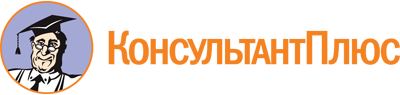 Закон Московской области от 05.06.2007 N 78/2007-ОЗ
(ред. от 02.06.2022)
"Об экологической экспертизе в Московской области"
(принят постановлением Мособлдумы от 23.05.2007 N 9/8-П)Документ предоставлен КонсультантПлюс

www.consultant.ru

Дата сохранения: 17.12.2022
 5 июня 2007 годаN 78/2007-ОЗСписок изменяющих документов(в ред. законов Московской области от 25.12.2015 N 244/2015-ОЗ,от 27.12.2021 N 273/2021-ОЗ, от 02.06.2022 N 81/2022-ОЗ)